Primary 2 Home Learning Work From Miss Hall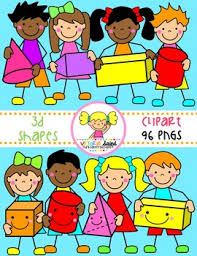 Week 8 Thursday 28th May 2020 Hello Primary 2, here are some activities for you to try today. To access the Twinkl documents you first have to sign up for a free membership account:Go to www.twinkl.co.uk/offer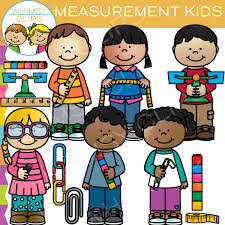 Sign up for a free account (entering parent as occupation)Enter the offer code UKTWINKLEHELPS Practical MathsLearning Intention – I can explore and learn about Measurement and discover a variety of ways to understand and work this out.Click on the website https://www.twinkl.co.uk/resource/t-n-45372-jungle-measuring-powerpoint to work on the activitieshttps://www.twinkl.co.uk/resource/t-n-2546085-ks1-beanstalk-height-and-length-activity-powerpoint and try some of the ideasClick on https://www.topmarks.co.uk/ordering-and-sequencing/coconut-ordering Select LENGTH – Up to 20cm then UP to 100cm and enjoy these gamesUse some small items from home or outside like lego, bricks, cubes, small stones, pasta or crayons and try to arrange them in order of size – smallest to biggest, small, medium or large, or tallest to shortest.Use these pictures for ideasWrite these words beside your work – for example, Smallest – BiggestShortest – Longest, or Small, Medium or LargeThink of some of your own ideas too please 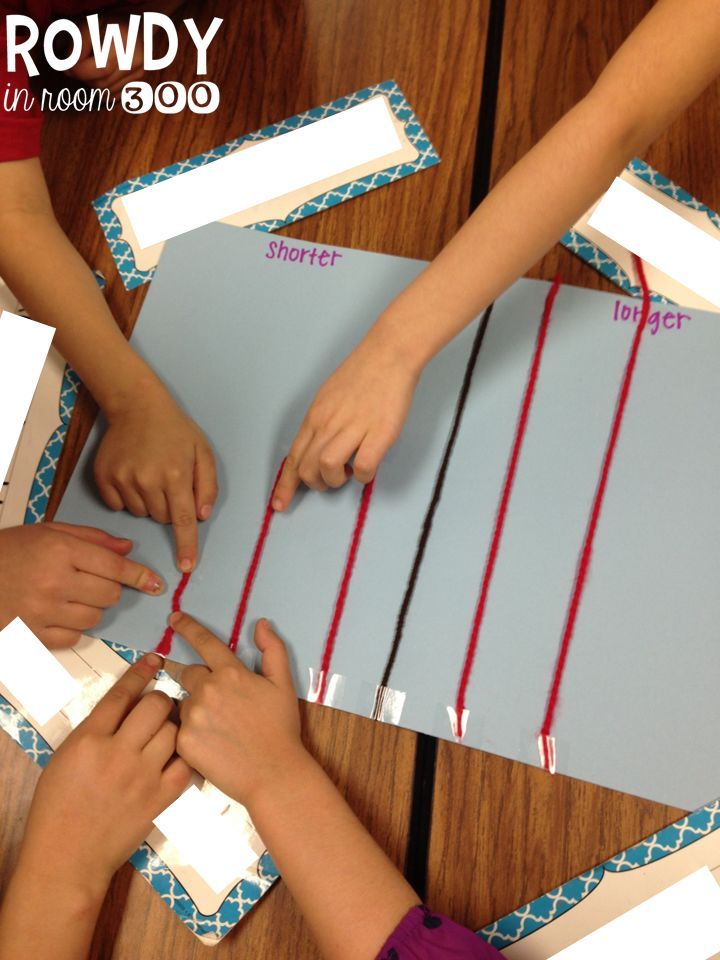 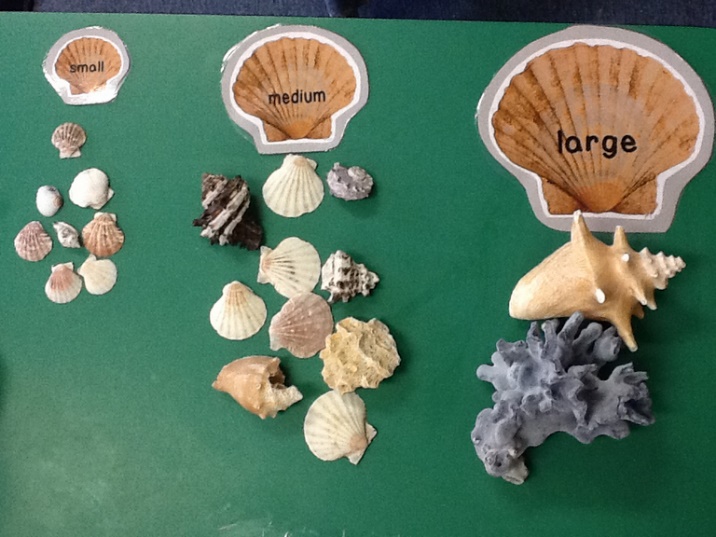 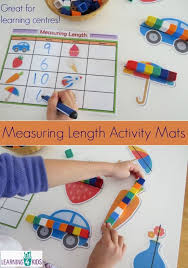 LiteracyLearning Intention – I can revise my Spelling Words and identify the patterns.  wiping  gazing  smiling  diving  blaring  taping  wiring   caring  sharing  biting  naming  chasing    Click onto https://www.youtube.com/watch?v=16LFRHqgG9M to listen to the Spelling Rule Song – Drop the ‘e’ add – ing’Read each of the words, clap the syllables then use your sound box to sound out the wordsSay each of the words using a loud voice and then say each of them using a quiet voice Learning Intention – I can learn to understand and recognise what a Verb is and why we use these in our writing. Select the website https://www.twinkl.co.uk/resource/t3-e-515-what-are-verbs-powerpoint to look at the ideasClick onto https://www.bbc.co.uk/bitesize/topics/zrqqtfr/articles/zpxhdxs and watch how the clip explains what Verbs are and how they are usedContinue to scroll down and complete the next 2 activities – Highlight the Verbs in each sentence and The Verb Quiz Use a newspaper or a magazine and cut out some large individual letters to make 3 of your own Verbs and stick these into your jotter or on paperYou can find these kind of letters in the Title or Heading of a story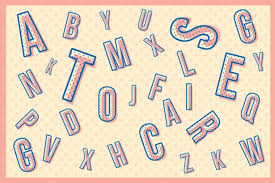 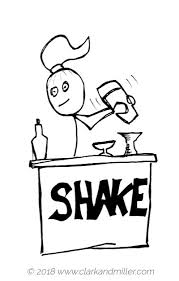 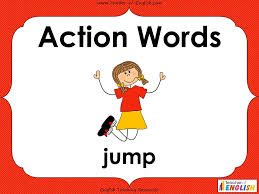 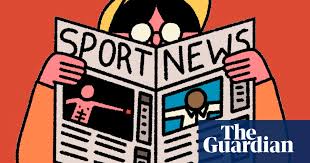 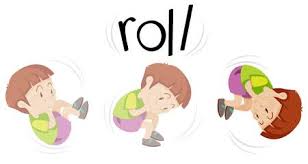 Story TimeLearning Intention - I can listen to the clip, ask questions and learn new vocabulary.Click on https://www.youtube.com/watch?v=oBmVO-MlVrk to listen to the story of The Lighthouse Keeper’s Rescue by Ronda and David Armitage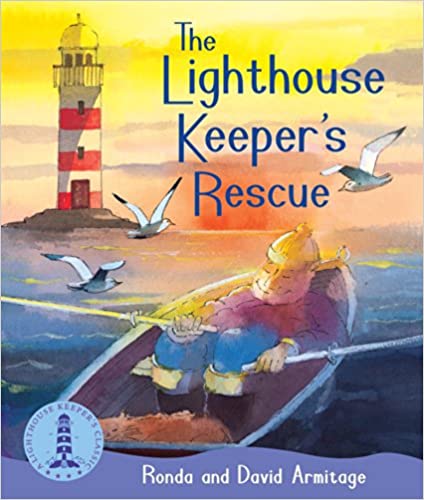 Music     Learning Intention – I can participate and enjoy singing and performing to the musicClick onto https://www.youtube.com/watch?v=gfa-SnBNbRQ to listen to the song You Can’t Keep a Horse in a Lighthouse  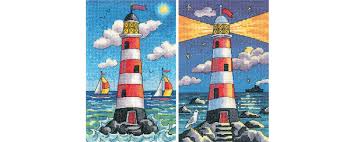 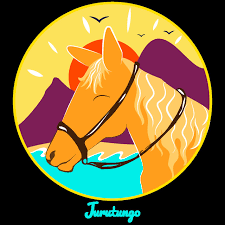 FrenchI can learn about some simple daily school routines in French with the parrot Papo.Click onto https://www.bbc.co.uk/bitesize/clips/zbk3cdm to listen to the ideas and join in with the French wordsPause the clip each time to repeat each of the French wordsWrite down any 4 of these French words from the clip and draw and colour the pictures which match them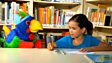 une regle – ruler           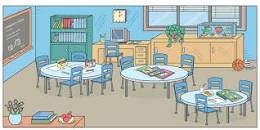 un crayon – a pencilla sale de classe – classroom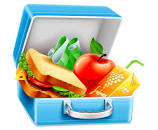 le dejeuner – lunch          une gomme – a rubber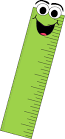 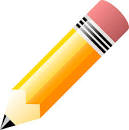 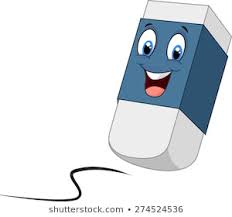 Try these words with your family!bonjour    merci    au revoir